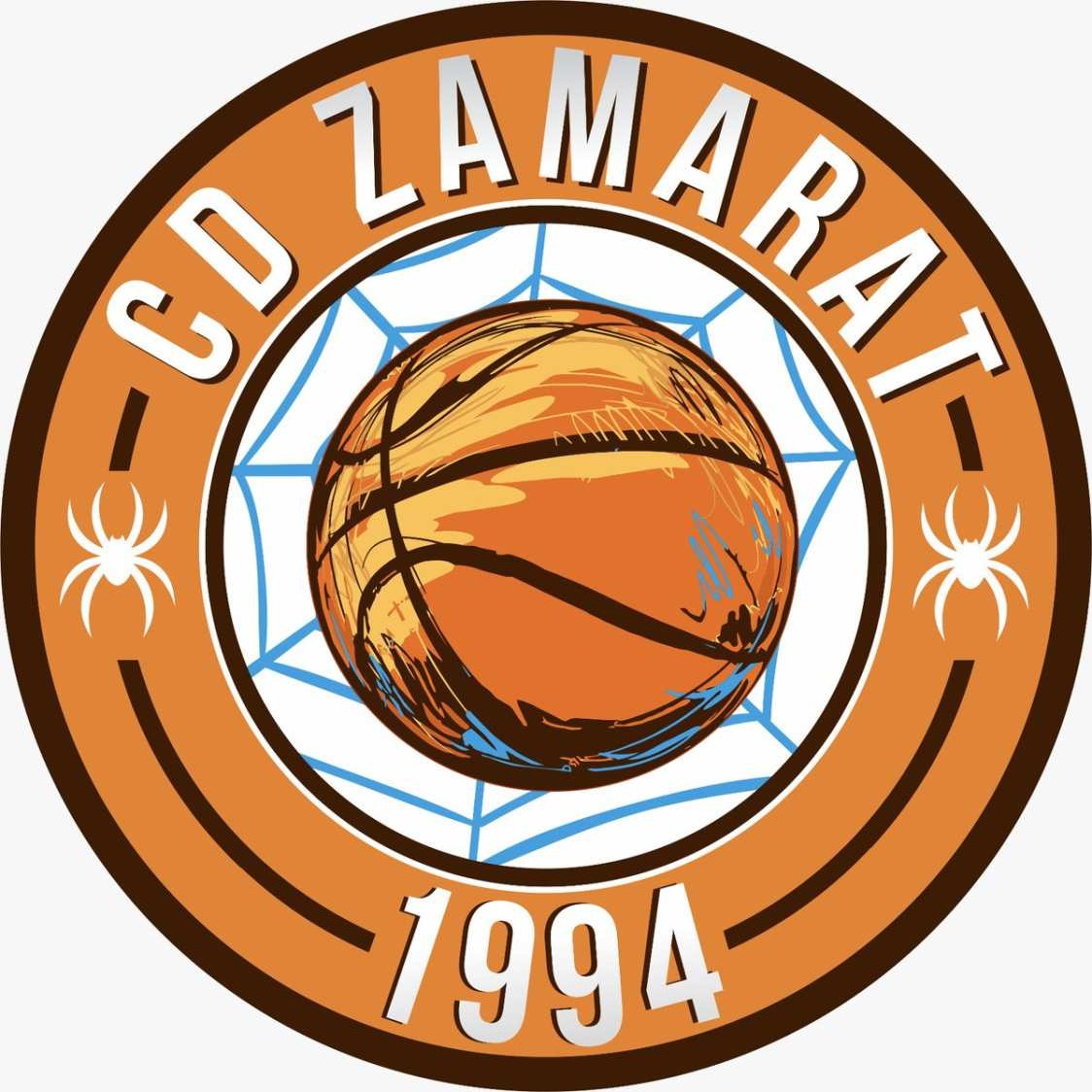 CD ZAMARAT VDCTEMPORADA 2021/2022CATEGORIA: _____________________CD ZAMARAT VDCTEMPORADA 2021/2022CATEGORIA: _____________________CD ZAMARAT VDCTEMPORADA 2021/2022CATEGORIA: _____________________CD ZAMARAT VDCTEMPORADA 2021/2022CATEGORIA: _____________________CD ZAMARAT VDCTEMPORADA 2021/2022CATEGORIA: _____________________Nombre y apellidos:Nombre y apellidos:Nombre y apellidos:Nombre y apellidos:Nombre y apellidos:Nombre y apellidos:DNI:DNI:DNI:DNI:DNI:DNI:Fecha de nacimiento:Fecha de nacimiento:Fecha de nacimiento::::Dirección:Dirección:Dirección:Dirección:Dirección:Dirección:Código Postal:Localidad:Provincia:Colegio/Instituto:Colegio/Instituto:Colegio/Instituto:Colegio/Instituto:Colegio/Instituto:Colegio/Instituto:E-mail de contacto:E-mail de contacto:E-mail de contacto:E-mail de contacto:E-mail de contacto:E-mail de contacto:Nombre y apellidos del padre/tutor: DNI::Nombre y apellidos del padre/tutor: DNI::Nombre y apellidos del padre/tutor: DNI::Nombre y apellidos del padre/tutor: DNI::Nombre y apellidos del padre/tutor: DNI::Nombre y apellidos del padre/tutor: DNI::Nombre y apellidos de la madre/tutora: DNI::Nombre y apellidos de la madre/tutora: DNI::Nombre y apellidos de la madre/tutora: DNI::Nombre y apellidos de la madre/tutora: DNI::Nombre y apellidos de la madre/tutora: DNI::Nombre y apellidos de la madre/tutora: DNI::Observaciones (alergias, lesiones,….):Observaciones (alergias, lesiones,….):Observaciones (alergias, lesiones,….):Observaciones (alergias, lesiones,….):Observaciones (alergias, lesiones,….):Observaciones (alergias, lesiones,….):Firma:En Zamora, aEn Zamora, adede 2021EquipaciónChándalTALLA 